Publicado en Madrid el 07/04/2021 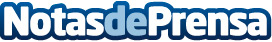 Actiu lanza "Gaia", la primera plataforma inteligente para espacios de alto rendimiento saludables y eficientesGaia by Actiu sensoriza el entorno de trabajo para obtener datos de uso y de las condiciones del ambiente que rodea a las personas, repercutiendo favorablemente en el bienestar de los usuarios, así como en los resultados de las organizacionesDatos de contacto:María Guijarro622836702Nota de prensa publicada en: https://www.notasdeprensa.es/actiu-lanza-gaia-la-primera-plataforma Categorias: Emprendedores E-Commerce Ciberseguridad Recursos humanos http://www.notasdeprensa.es